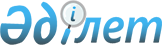 О бюджете Шемонаихинского района на 2023-2025 годыРешение Шемонаихинского районного маслихата Восточно-Казахстанской области от 27 декабря 2022 года № 27/2-VII
      В соответствии со статьей 75 Бюджетного кодекса Республики Казахстан, подпунктом 1) пункта 1 статьи 6 Закона Республики Казахстан "О местном государственном управлении и самоуправлении в Республике Казахстан" Шемонаихинский районный маслихат РЕШИЛ:
      1. Утвердить районный бюджет на 2023-2025 годы согласно приложениям 1, 2 и 3 соответственно, в том числе на 2023 год в следующих объемах:
      1) доходы – 6 115 939,5 тысяч тенге, в том числе:
      налоговые поступления – 4 154 544,0 тысячи тенге;
      неналоговые поступления – 26 564,0 тысячи тенге;
      поступления от продажи основного капитала – 144 441,0 тысяча тенге;
      поступления трансфертов – 1 790 390,5 тысяч тенге;
      2) затраты – 6 470 257,9 тысяч тенге;
      3) чистое бюджетное кредитование – 25 443,8 тысячи тенге, в том числе:
      бюджетные кредиты – 51 854,0 тысяч тенге;
      погашение бюджетных кредитов – 26 410,2 тысяч тенге;
      4) сальдо по операциям с финансовыми активами – 0 тенге, в том числе:
      приобретение финансовых активов – 0 тенге;
      поступления от продажи финансовых активов государства – 0 тенге;
      5) дефицит (профицит) бюджета – - 379 762,2 тысячи тенге;
      6) финансирование дефицита (использование профицита) бюджета – 379 762,2 тысячи тенге, в том числе:
      поступление займов – 51 750,0 тысяч тенге;
      погашение займов – 26 410,2 тысяч тенге;
      используемые остатки бюджетных средств – 354 422,4 тысячи тенге.
      Сноска. Пункт 1 в редакции решения Шемонаихинского районного маслихата Восточно-Казахстанской области от 23.11.2023 № 10/2- VIII (вводится в действие с 01.01.2023).


      2. Принять к исполнению на 2023 год нормативы распределения доходов в бюджет района по социальному налогу, индивидуальному подоходному налогу с доходов, облагаемых у источника выплаты, индивидуальному подоходному налогу с доходов иностранных граждан, не облагаемых у источника выплаты, корпоративному подоходному налогу с юридических лиц, за исключением поступлений от субъектов крупного предпринимательства и организаций нефтяного сектора в размере 100 процентов.
      3. Предусмотреть в районном бюджете на 2023 год объемы субвенций, передаваемых из районного бюджета в бюджеты города районного значения, поселков, сельских округов в сумме 410 797,0 тысяч тенге, в том числе:
      город Шемонаиха – 68 530,0 тысяч тенге;
      поселок Первомайский – 45 199,0 тысяч тенге;
      поселок Усть-Таловка – 56 929,0 тысяч тенге;
      Верх-Убинский сельский округ – 33 190,0 тысяч тенге;
      Выдрихинский сельский округ – 39 669,0 тысяч тенге; 
      Волчанский сельский округ – 35 222,0 тысячи тенге;
      Вавилонский сельский округ – 2 324,0 тысячи тенге;
      Зевакинский сельский округ – 36 691,0 тысяча тенге; 
      Каменевский сельский округ – 31 894,0 тысячи тенге; 
      Октябрьский сельский округ- 28 982,0 тысячи тенге;
      Разинский сельский округ- 32 167,0 тысяч тенге.
      4. Утвердить резерв местного исполнительного органа района на 2023 год в сумме 82 420,1 тысяч тенге.
      Сноска. Пункт 4 в редакции решения Шемонаихинского районного маслихата Восточно-Казахстанской области от 28.07.2023 № 5/2- VIII (вводится в действие с 01.01.2023).


      5. Предусмотреть в районном бюджете на 2023 год целевые текущие трансферты на компенсацию потерь вышестоящего бюджета в связи с изменением функций и лимитов штатной численности исполнительных органов в области образования и подведомственных им государственных учреждений 1 070 602,0 тысячи тенге, с ликвидацией Центров занятости населения и созданием областного Центра трудовых ресурсов 39 961,0 тысяча тенге.
      Сноска. Пункт 5 в редакции решения Шемонаихинского районного маслихата Восточно-Казахстанской области от 23.10.2023 № 8/2- VIII (вводится в действие с 01.01.2023).


      6. Настоящее решение вводится в действие с 1 января 2023 года. Районный бюджет на 2023 год
      Сноска. Приложение 1 в редакции решения Шемонаихинского районного маслихата Восточно-Казахстанской области от 23.11.2023 № 10/2- VIII (вводится в действие с 01.01.2023). Районный бюджет на 2024 год Районный бюджет на 2025 год
					© 2012. РГП на ПХВ «Институт законодательства и правовой информации Республики Казахстан» Министерства юстиции Республики Казахстан
				
      Секретарь Шемонаихинского районного маслихата 

М. Желдыбаев
Приложение 1 к решению 
Шемонаихинского 
районного маслихата 
от 27 декабря 2022 года 
№ 27/2-VII
Категория
Категория
Категория
Категория
Сумма (тысяч тенге)
Класс
Класс
Класс
Сумма (тысяч тенге)
Подкласс
Подкласс
Сумма (тысяч тенге)
Наименование
Сумма (тысяч тенге)
I.ДОХОДЫ
6 115 939,5
1
Налоговые поступления
4 154 544,0
01
Подоходный налог 
2 114 894,0
1
Корпоративный подоходный налог
330 000,0
2
Индивидуальный подоходный налог 
1 784 894,0
03
Социальный налог
1 137 802,0
1
Социальный налог
1 137 802,0
04
Налоги на собственность 
737 506,0
1
Налоги на имущество
727 758,0
3
Земельный налог
5 960,0
4
Налог на транспортные средства
3 788,0
05
Внутренние налоги на товары, работы и услуги
107 850,0
2
Акцизы
5 300,0
3
Поступления за использование природных и других ресурсов
73 450,0
4
Сборы за ведение предпринимательской и профессиональной деятельности
29 100,0
08
Обязательные платежи, взимаемые за совершение юридически значимых действий и (или) выдачу документов уполномоченными на то государственными органами или должностными лицами
56 492,0
1
Государственная пошлина
56 492,0
2
Неналоговые поступления
26 564,0
01
Доходы от государственной собственности
8 724,0
5
Доходы от аренды имущества, находящегося в государственной собственности
8 585,0
9
Прочие доходы от государственной собственности
139,0
 06
Прочие неналоговые поступления
17 840,0
1
Прочие неналоговые поступления
17 840,0
3
Поступления от продажи основного капитала 
144 441,0
01
Продажа государственного имущества, закрепленного за государственными учреждениями
18 000,0
1
Продажа государственного имущества, закрепленного за государственными учреждениями
18 000,0
03
Продажа земли и нематериальных активов
126 441,0
1
Продажа земли
108 461,0
2
Продажа нематериальных активов
17 980,0
 4
Поступления трансфертов
1 790 390,5
01
Трансферты из нижестоящих органов государственного управления
69,1
3
Трансферты из бюджетов городов районного значения, сел, поселков, сельских округов
69,1
02
Трансферты из вышестоящих органов государственного управления
1 790 321,4
2
Трансферты из областного бюджета
1 790 321,4
Функциональная группа
Функциональная группа
Функциональная группа
Функциональная группа
Функциональная группа
Сумма (тысяч тенге)
Функциональная подгруппа
Функциональная подгруппа
Функциональная подгруппа
Функциональная подгруппа
Сумма (тысяч тенге)
Администратор бюджетных программ
Администратор бюджетных программ
Администратор бюджетных программ
Сумма (тысяч тенге)
Программа
Программа
Сумма (тысяч тенге)
Наименование
Сумма (тысяч тенге)
II. ЗАТРАТЫ
6 470 257,9
01
Государственные услуги общего характера
1 501 476,1
1
Представительные, исполнительные и другие органы, выполняющие общие функции государственного управления
258 601,0
112
Аппарат маслихата района (города областного значения)
47 498,0
001
Услуги по обеспечению деятельности маслихата района (города областного значения)
45 194,0
003
Капитальные расходы государственного органа
2 304,0
122
Аппарат акима района (города областного значения)
211 103,0
001
Услуги по обеспечению деятельности акима района (города областного значения)
180 915,0
003
Капитальные расходы государственного органа
7 781,0
113
Целевые текущие трансферты нижестоящим бюджетам
22 407,0
2
Финансовая деятельность
40 243,0
452
Отдел финансов района (города областного значения)
40 243,0
001
Услуги по реализации государственной политики в области исполнения бюджета и управления коммунальной собственностью района (города областного значения)
37 183,0
003
Проведение оценки имущества в целях налогообложения
2 703,0
010
Приватизация, управление коммунальным имуществом, постприватизационная деятельность и регулирование споров, связанных с этим
62,0
018
Капитальные расходы государственного органа
295,0
5
Планирование и статистическая деятельность
33 899,0
453
Отдел экономики и бюджетного планирования района (города областного значения)
33 899,0
001
Услуги по реализации государственной политики в области формирования и развития экономической политики, системы государственного планирования
33 637,0
004
Капитальные расходы государственного органа
262,0
9
Прочие государственные услуги общего характера
1 168 733,1
458
Отдел жилищно-коммунального хозяйства, пассажирского транспорта и автомобильных дорог района (города областного значения)
1 168 733,1
001
Услуги по реализации государственной политики на местном уровне в области жилищно-коммунального хозяйства, пассажирского транспорта и автомобильных дорог
41 640,0
013
Капитальные расходы государственного органа
373,0
113
Целевые текущие трансферты нижестоящим бюджетам
1 126 720,1
02
Оборона
177 837,0
1
Военные нужды
27 894,0
122
Аппарат акима района (города областного значения)
27 894,0
005
Мероприятия в рамках исполнения всеобщей воинской обязанности
27 894,0
2
Организация работы по чрезвычайным ситуациям
149 943,0
122
Аппарат акима района (города областного значения)
149 943,0
006
Предупреждение и ликвидация чрезвычайных ситуаций масштаба района (города областного значения)
141 752,0
007
Мероприятия по профилактике и тушению степных пожаров районного (городского) масштаба, а также пожаров в населенных пунктах, в которых не созданы органы государственной противопожарной службы
8 191,0
03
Общественный порядок, безопасность, правовая, судебная, уголовно-исполнительная деятельность
8 737,0
9
Прочие услуги в области общественного порядка и безопасности
8 737,0
458
Отдел жилищно-коммунального хозяйства, пассажирского транспорта и автомобильных дорог района (города областного значения)
8 737,0
021
Обеспечение безопасности дорожного движения в населенных пунктах
8 737,0
06
Социальная помощь и социальное обеспечение
814 250,0
1
Социальное обеспечение
62 040,0
451
Отдел занятости и социальных программ района (города областного значения)
62 040,0
005
Государственная адресная социальная помощь
61 600,0
057
Обеспечение физических лиц, являющихся получателями государственной адресной социальной помощи, телевизионными абонентскими приставками
440,0
2
Социальная помощь
653 836,0
451
Отдел занятости и социальных программ района (города областного значения)
653 836,0
002
Программа занятости
189 151,0
004
Оказание социальной помощи на приобретение топлива специалистам здравоохранения, образования, социального обеспечения, культуры, спорта и ветеринарии в сельской местности в соответствии с законодательством Республики Казахстан
29 282,0
006
Оказание жилищной помощи
50,0
007
Социальная помощь отдельным категориям нуждающихся граждан по решениям местных представительных органов
69 247,0
010
Материальное обеспечение детей с инвалидностью, воспитывающихся и обучающихся на дому
8 539,0
014
Оказание социальной помощи нуждающимся гражданам на дому
207 510,0
017
Обеспечение нуждающихся лиц с инвалидностью протезно-ортопедическими, сурдотехническими и тифлотехническими средствами, специальными средствами передвижения, обязательными гигиеническими средствами, а также предоставление услуг санаторно-курортного лечения, специалиста жестового языка, индивидуальных помощников в соответствии с индивидуальной программой реабилитации лица с инвалидностью
113 762,0
023
Обеспечение деятельности центров занятости населения
36 295,0
9
Прочие услуги в области социальной помощи и социального обеспечения
98 374,0
451
Отдел занятости и социальных программ района (города областного значения)
98 374,0
001
Услуги по реализации государственной политики на местном уровне в области обеспечения занятости и реализации социальных программ для населения
54 731,0
011
Оплата услуг по зачислению, выплате и доставке пособий и других социальных выплат
1 527,0
021
Капитальные расходы государственного органа
483,0
050
Обеспечение прав и улучшение качества жизни лиц с инвалидностью в Республике Казахстан
24 306,0
054
Размещение государственного социального заказа в неправительственных организациях
17 327,0
07
Жилищно-коммунальное хозяйство
994 883,0
1
Жилищное хозяйство
265 513,0
458
Отдел жилищно-коммунального хозяйства, пассажирского транспорта и автомобильных дорог района (города областного значения)
82 990,0
004
Обеспечение жильем отдельных категорий граждан
82 990,0
472
Отдел строительства, архитектуры и градостроительства района (города областного значения)
182 523,0
003
Проектирование и (или) строительство, реконструкция жилья коммунального жилищного фонда
40 385,0
004
Проектирование, развитие и (или) обустройство инженерно-коммуникационной инфраструктуры
142 138,0
2
Коммунальное хозяйство
726 316,0
458
Отдел жилищно-коммунального хозяйства, пассажирского транспорта и автомобильных дорог района (города областного значения)
104 859,0
012
Функционирование системы водоснабжения и водоотведения
99 659,0
029
Развитие системы водоснабжения и водоотведения
100
058
Развитие системы водоснабжения и водоотведения в сельских населенных пунктах
5 100,0
472
Отдел строительства, архитектуры и градостроительства района (города областного значения)
621 457,0
006
Развитие системы водоснабжения и водоотведения
100,0
058
Развитие системы водоснабжения и водоотведения в сельских населенных пунктах
621 357,0
3
Благоустройство населенных пунктов
3 054,0
458
Отдел жилищно-коммунального хозяйства, пассажирского транспорта и автомобильных дорог района (города областного значения)
3 054,0
016
Обеспечение санитарии населенных пунктов
3 054,0
08
Культура, спорт, туризм и информационное пространство
755 895,0
1
Деятельность в области культуры
290 286,0
455
Отдел культуры и развития языков района (города областного значения)
290 286,0
003
Поддержка культурно-досуговой работы
290 286,0
2
Спорт
205 159,0
465
Отдел физической культуры и спорта района (города областного значения)
205 159,0
001
Услуги по реализации государственной политики на местном уровне в сфере физической культуры и спорта
19 874,0
005
Развитие массового спорта и национальных видов спорта
161 516,0
006
Проведение спортивных соревнований на районном (города областного значения) уровне
650,0
007
Подготовка и участие членов сборных команд района (города областного значения) по различным видам спорта на областных спортивных соревнованиях
12 675,0
032
Капитальные расходы подведомственных государственных учреждений и организаций
10 444,0
3
Информационное пространство
122 442,0
455
Отдел культуры и развития языков района (города областного значения)
108 379,0
006
Функционирование районных (городских) библиотек
92 423,0
007
Развитие государственного языка и других языков народа Казахстана
15 956,0
456
Отдел внутренней политики района (города областного значения)
14 063,0
002
Услуги по проведению государственной информационной политики
14 063,0
9
Прочие услуги по организации культуры, спорта, туризма и информационного пространства
138 008,0
455
Отдел культуры и развития языков района (города областного значения)
67 453,0
001
Услуги по реализации государственной политики на местном уровне в области развития языков и культуры
37 267,0
010
Капитальные расходы государственного органа
247,0
032
Капитальные расходы подведомственных государственных учреждений и организаций
9 866,0
113
Целевые текущие трансферты нижестоящим бюджетам
20 073,0
456
Отдел внутренней политики района (города областного значения)
70 555,0
001
Услуги по реализации государственной политики на местном уровне в области информации, укрепления государственности и формирования социального оптимизма граждан
41 506,0
003
Реализация мероприятий в сфере молодежной политики
29 049,0
10
Сельское, водное, лесное, рыбное хозяйство, особо охраняемые природные территории, охрана окружающей среды и животного мира, земельные отношения
86 603,6
1
Сельское хозяйство
27 374,0
462
Отдел сельского хозяйства района (города областного значения)
27 374,0
001
Услуги по реализации государственной политики на местном уровне в сфере сельского хозяйства
27 374,0
6
Земельные отношения
48 048,6
463
Отдел земельных отношений района (города областного значения)
48 048,6
001
Услуги по реализации государственной политики в области регулирования земельных отношений на территории района (города областного значения)
28 694,0
006
Землеустройство, проводимое при установлении границ районов, городов областного значения, районного значения, сельских округов, поселков, сел
18 888,6
007
Капитальные расходы государственного органа
466,0
9
Прочие услуги в области сельского, водного, лесного, рыбного хозяйства, охраны окружающей среды и земельных отношений
11 181,0
453
Отдел экономики и бюджетного планирования района (города областного значения)
11 181,0
099
Реализация мер по оказанию социальной поддержки специалистов
11 181,0
11
Промышленность, архитектурная, градостроительная и строительная деятельность
60 610,0
2
Архитектурная, градостроительная и строительная деятельность
60 610,0
472
Отдел строительства, архитектуры и градостроительства района (города областного значения)
60 610,0
001
Услуги по реализации государственной политики в области строительства, архитектуры и градостроительства на местном уровне
37 353,0
013
Разработка схем градостроительного развития территории района, генеральных планов городов районного (областного) значения, поселков и иных сельских населенных пунктов
22 900,0
015
Капитальные расходы государственного органа
357,0
12
Транспорт и коммуникации
261 900,1
1
Автомобильный транспорт
215 930,1
458
Отдел жилищно-коммунального хозяйства, пассажирского транспорта и автомобильных дорог района (города областного значения)
215 930,1
022
Развитие транспортной инфраструктуры
100,0
023
Обеспечение функционирования автомобильных дорог
104 837,0
045
Капитальный и средний ремонт автомобильных дорог районного значения и улиц населенных пунктов
110 993,1
9
Прочие услуги в сфере транспорта и коммуникаций
45 970,0
458
Отдел жилищно-коммунального хозяйства, пассажирского транспорта и автомобильных дорог района (города областного значения)
45 970,0
037
Субсидирование пассажирских перевозок по социально значимым городским (сельским), пригородным и внутрирайонным сообщениям
45 970,0
13
Прочие
181 815,7
3
Поддержка предпринимательской деятельности и защита конкуренции
22 435,0
469
Отдел предпринимательства района (города областного значения)
22 435,0
001
Услуги по реализации государственной политики на местном уровне в области развития предпринимательства
22 274,0
004
Капитальные расходы государственного органа
161,0
9
Прочие
159 380,7
452
Отдел финансов района (города областного значения)
82 420,1
012
Резерв местного исполнительного органа района (города областного значения)
82 420,1
455
Отдел культуры и развития языков района (города областного значения)
76 960,6
052
Реализация мероприятий по социальной и инженерной инфраструктуре в сельских населенных пунктах в рамках проекта "Ауыл-Ел бесігі"
76 960,6
14
Обслуживание долга
30 411,0
1
Обслуживание долга
30 411,0
452
Отдел финансов района (города областного значения)
30 411,0
013
Обслуживание долга местных исполнительных органов по выплате вознаграждений и иных платежей по займам из областного бюджета
30 411,0
15
Трансферты
1 595 839,4
1
Трансферты
1 595 839,4
452
Отдел финансов района (города областного значения)
1 595 839,4
006
Возврат неиспользованных (недоиспользованных) целевых трансфертов
1 083,5
024
Целевые текущие трансферты из нижестоящего бюджета на компенсацию потерь вышестоящего бюджета в связи с изменением законодательства
1 110 563,0
038
Субвенция
410 797,0
054
Возврат сумм неиспользованных (недоиспользованных) целевых трансфертов, выделенных из республиканского бюджета за счет целевого трансферта из Национального фонда Республики Казахстан
73 395,9
III .Чистое бюджетное кредитование
25 443,8
Бюджетные кредиты
51 854,0
10
Сельское, водное, лесное, рыбное хозяйство, особо охраняемые природные территории, охрана окружающей среды и животного мира, земельные отношения
51 854,0
9
Прочие услуги в области сельского, водного, лесного, рыбного хозяйства, охраны окружающей среды и земельных отношений
51 854,0
453
Отдел экономики и бюджетного планирования района (города областного значения)
51 854,0
006
Бюджетные кредиты для реализации мер социальной поддержки специалистов
51 854,0
5
Погашение бюджетных кредитов
26 410,2
01
Погашение бюджетных кредитов
26 410,2
1
Погашение бюджетных кредитов, выданных из государственного бюджета
26 410,2
IV.Сальдо по операциям с финансовыми активами
0
Приобретение финансовых активов
0
Поступления от продажи финансовых активов государства
0
V. Дефицит (профицит) бюджета
-379 762,2
VI. Финансирование дефицита (использование профицита) бюджета
379 762,2
7
Поступление займов
51 750,0
01
Внутренние государственные займы
51 750,0
2
Договоры займа
51 750,0
16
Погашение займов
26 410,2
1
Погашение займов
26 410,2
452
Отдел финансов района (города областного значения)
26 410,2
008
Погашение долга местного исполнительного органа перед вышестоящим бюджетом
26 410,2
8
Используемые остатки бюджетных средств
354 422,4
01
Остатки бюджетных средств
354 422,4
1
Свободные остатки бюджетных средств
354 422,4Приложение 2 к решению 
Шемонаихинского 
районного маслихата 
от 27 декабря 2022 года 
№ 27/2-VII
Категория
Категория
Категория
Категория
Сумма (тысяч тенге)
Класс
Класс
Класс
Сумма (тысяч тенге)
Подкласс
Подкласс
Сумма (тысяч тенге)
Наименование
Сумма (тысяч тенге)
I.ДОХОДЫ
4 509 155,0
1
Налоговые поступления
3 891 725,0
01
Подоходный налог 
2 084 813,0
1
Корпоративный подоходный налог
349 398,0
2
Индивидуальный подоходный налог 
1 735 415,0
03
Социальный налог
1 029 934,0
1
Социальный налог
1 029 934,0
04
Налоги на собственность 
621 531,0
1
Налоги на имущество
608 736,0
3
Земельный налог
7 618,0
4
Налог на транспортные средства
5 177,0
05
Внутренние налоги на товары, работы и услуги
92 866,0
2
Акцизы
6 094,0
3
Поступления за использование природных и других ресурсов
55 197,0
4
Сборы за ведение предпринимательской и профессиональной деятельности
31 575,0
08
Обязательные платежи, взимаемые за совершение юридически значимых действий и (или) выдачу документов уполномоченными на то государственными органами или должностными лицами
62 581,0
1
Государственная пошлина
62 581,0
2
Неналоговые поступления
11 457,0
01
Доходы от государственной собственности
8 457,0
5
Доходы от аренды имущества, находящегося в государственной собственности
7 957,0
9
Прочие доходы от государственной собственности
500,0
 06
Прочие неналоговые поступления
3 000,0
1
Прочие неналоговые поступления
3 000,0
3
Поступления от продажи основного капитала 
64 250,0
01
Продажа государственного имущества, закрепленного за государственными учреждениями
18 500,0
1
Продажа государственного имущества, закрепленного за государственными учреждениями
18 500,0
03
Продажа земли и нематериальных активов
45 750,0
1
Продажа земли
45 000,0
2
Продажа нематериальных активов
750,0
 4
Поступления трансфертов
541 723,0
02
Трансферты из вышестоящих органов государственного управления
541 723,0
2
Трансферты из областного бюджета
541 723,0
Функциональная группа
Функциональная группа
Функциональная группа
Функциональная группа
Функциональная группа
Сумма (тысяч тенге)
Функциональная подгруппа
Функциональная подгруппа
Функциональная подгруппа
Функциональная подгруппа
Сумма (тысяч тенге)
Администратор бюджетных программ
Администратор бюджетных программ
Администратор бюджетных программ
Сумма (тысяч тенге)
Программа
Программа
Сумма (тысяч тенге)
Наименование
Сумма (тысяч тенге)
II. ЗАТРАТЫ
4 509 155,0
01
Государственные услуги общего характера
739 889,0
1
Представительные, исполнительные и другие органы, выполняющие общие функции государственного управления
235 995,0
112
Аппарат маслихата района (города областного значения)
45 335,0
001
Услуги по обеспечению деятельности маслихата района (города областного значения)
45 335,0
122
Аппарат акима района (города областного значения)
190 660,0
001
Услуги по обеспечению деятельности акима района (города областного значения)
190 660,0
2
Финансовая деятельность
49 045,0
452
Отдел финансов района (города областного значения)
49 045,0
001
Услуги по реализации государственной политики в области исполнения бюджета и управления коммунальной собственностью района (города областного значения)
44 380,0
003
Проведение оценки имущества в целях налогообложения
2 649,0
010
Приватизация, управление коммунальным имуществом, постприватизационная деятельность и регулирование споров, связанных с этим
2 016,0
5
Планирование и статистическая деятельность
36 330,0
453
Отдел экономики и бюджетного планирования района (города областного значения)
36 330,0
001
Услуги по реализации государственной политики в области формирования и развития экономической политики, системы государственного планирования
36 330,0
9
Прочие государственные услуги общего характера
418 519,0
458
Отдел жилищно-коммунального хозяйства, пассажирского транспорта и автомобильных дорог района (города областного значения)
418 519,0
001
Услуги по реализации государственной политики на местном уровне в области жилищно-коммунального хозяйства, пассажирского транспорта и автомобильных дорог
38 678,0
113
Целевые текущие трансферты нижестоящим бюджетам
379 841,0
02
Оборона
58 037,0
1
Военные нужды
23 387,0
122
Аппарат акима района (города областного значения)
23 387,0
005
Мероприятия в рамках исполнения всеобщей воинской обязанности
23 387,0
2
Организация работы по чрезвычайным ситуациям
34 650,0
122
Аппарат акима района (города областного значения)
34 650,0
006
Предупреждение и ликвидация чрезвычайных ситуаций масштаба района (города областного значения)
25 111,0
007
Мероприятия по профилактике и тушению степных пожаров районного (городского) масштаба, а также пожаров в населенных пунктах, в которых не созданы органы государственной противопожарной службы
9 539,0
03
Общественный порядок, безопасность, правовая, судебная, уголовно-исполнительная деятельность
7 556,0
9
Прочие услуги в области общественного порядка и безопасности
7 556,0
458
Отдел жилищно-коммунального хозяйства, пассажирского транспорта и автомобильных дорог района (города областного значения)
7 556,0
021
Обеспечение безопасности дорожного движения в населенных пунктах
7 556,0
06
Социальная помощь и социальное обеспечение
513 841,0
1
Социальное обеспечение
12 296,0
451
Отдел занятости и социальных программ района (города областного значения)
12 296,0
005
Государственная адресная социальная помощь
12 296,0
2
Социальная помощь
420 352,0
451
Отдел занятости и социальных программ района (города областного значения)
420 352,0
002
Программа занятости
31 434,0
004
Оказание социальной помощи на приобретение топлива специалистам здравоохранения, образования, социального обеспечения, культуры, спорта и ветеринарии в сельской местности в соответствии с законодательством Республики Казахстан
25 805,0
006
Оказание жилищной помощи
4 100,0
007
Социальная помощь отдельным категориям нуждающихся граждан по решениям местных представительных органов
39 942,0
010
Материальное обеспечение детей с инвалидностью, воспитывающихся и обучающихся на дому
7 228,0
014
Оказание социальной помощи нуждающимся гражданам на дому
205 434,0
017
Обеспечение нуждающихся лиц с инвалидностью протезно-ортопедическими, сурдотехническими и тифлотехническими средствами, специальными средствами передвижения, обязательными гигиеническими средствами, а также предоставление услуг санаторно-курортного лечения, специалиста жестового языка, индивидуальных помощников в соответствии с индивидуальной программой реабилитации лица с инвалидностью
37 500,0
023
Обеспечение деятельности центров занятости населения
68 909,0
9
Прочие услуги в области социальной помощи и социального обеспечения
81 193,0
451
Отдел занятости и социальных программ района (города областного значения)
81 193,0
001
Услуги по реализации государственной политики на местном уровне в области обеспечения занятости и реализации социальных программ для населения
57 696,0
011
Оплата услуг по зачислению, выплате и доставке пособий и других социальных выплат
3 852,0
050
Обеспечение прав и улучшение качества жизни лиц с инвалидностью в Республике Казахстан
1 104,0
054
Размещение государственного социального заказа в неправительственных организациях
17 041,0
094
Предоставление жилищных сертификатов как социальная помощь
1 500,0
07
Жилищно-коммунальное хозяйство
577 894,0
2
Коммунальное хозяйство
572 723,0
458
Отдел жилищно-коммунального хозяйства, пассажирского транспорта и автомобильных дорог района (города областного значения)
31 000,0
012
Функционирование системы водоснабжения и водоотведения
31 000,0
472
Отдел строительства, архитектуры и градостроительства района (города областного значения)
541 723,0
006
Развитие системы водоснабжения и водоотведения
32 000,0
058
Развитие системы водоснабжения и водоотведения в сельских населенных пунктах
509 723,0
3
Благоустройство населенных пунктов
5 171,0
458
Отдел жилищно-коммунального хозяйства, пассажирского транспорта и автомобильных дорог района (города областного значения)
5 171,0
016
Обеспечение санитарии населенных пунктов
5 171,0
08
Культура, спорт, туризм и информационное пространство
730 211,0
1
Деятельность в области культуры
296 015,0
455
Отдел культуры и развития языков района (города областного значения)
296 015,0
003
Поддержка культурно-досуговой работы
296 015,0
2
Спорт
176 268,0
465
Отдел физической культуры и спорта района (города областного значения)
176 268,0
001
Услуги по реализации государственной политики на местном уровне в сфере физической культуры и спорта
21 430,0
005
Развитие массового спорта и национальных видов спорта
150 280,0
006
Проведение спортивных соревнований на районном (города областного значения) уровне
727,0
007
Подготовка и участие членов сборных команд района (города областного значения) по различным видам спорта на областных спортивных соревнованиях
3 831,0
3
Информационное пространство
123 512,0
455
Отдел культуры и развития языков района (города областного значения)
112 039,0
006
Функционирование районных (городских) библиотек
95 264,0
007
Развитие государственного языка и других языков народа Казахстана
16 775,0
456
Отдел внутренней политики района (города областного значения)
11 473,0
002
Услуги по проведению государственной информационной политики
11 473,0
9
Прочие услуги по организации культуры, спорта, туризма и информационного пространства
134 416,0
455
Отдел культуры и развития языков района (города областного значения)
60 490,0
001
Услуги по реализации государственной политики на местном уровне в области развития языков и культуры
41 500,0
113
Целевые текущие трансферты нижестоящим бюджетам
18 990,0
456
Отдел внутренней политики района (города областного значения)
73 926,0
001
Услуги по реализации государственной политики на местном уровне в области информации, укрепления государственности и формирования социального оптимизма граждан
40 260,0
003
Реализация мероприятий в сфере молодежной политики
33 666,0
10
Сельское, водное, лесное, рыбное хозяйство, особо охраняемые природные территории, охрана окружающей среды и животного мира, земельные отношения
70 978,0
1
Сельское хозяйство
28 924,0
462
Отдел сельского хозяйства района (города областного значения)
28 924,0
001
Услуги по реализации государственной политики на местном уровне в сфере сельского хозяйства
28 924,0
6
Земельные отношения
28 540,0
463
Отдел земельных отношений района (города областного значения)
28 540,0
001
Услуги по реализации государственной политики в области регулирования земельных отношений на территории района (города областного значения)
28 540,0
9
Прочие услуги в области сельского, водного, лесного, рыбного хозяйства, охраны окружающей среды и земельных отношений
13 514,0
453
Отдел экономики и бюджетного планирования района (города областного значения)
13 514,0
099
Реализация мер по оказанию социальной поддержки специалистов
13 514,0
11
Промышленность, архитектурная, градостроительная и строительная деятельность
51 788,0
2
Архитектурная, градостроительная и строительная деятельность
51 788,0
472
Отдел строительства, архитектуры и градостроительства района (города областного значения)
51 788,0
001
Услуги по реализации государственной политики в области строительства, архитектуры и градостроительства на местном уровне
29 288,0
013
Разработка схем градостроительного развития территории района, генеральных планов городов районного (областного) значения, поселков и иных сельских населенных пунктов
22 500,0
12
Транспорт и коммуникации
89 780,0
1
Автомобильный транспорт
83 210,0
458
Отдел жилищно-коммунального хозяйства, пассажирского транспорта и автомобильных дорог района (города областного значения)
83 210,0
023
Обеспечение функционирования автомобильных дорог
83 210,0
9
Прочие услуги в сфере транспорта и коммуникаций
6 570,0
458
Отдел жилищно-коммунального хозяйства, пассажирского транспорта и автомобильных дорог района (города областного значения)
6 570,0
037
Субсидирование пассажирских перевозок по социально значимым городским (сельским), пригородным и внутрирайонным сообщениям
6 570,0
13
Прочие
40 681,0
3
Поддержка предпринимательской деятельности и защита конкуренции
21 681,0
469
Отдел предпринимательства района (города областного значения)
21 681,0
001
Услуги по реализации государственной политики на местном уровне в области развития предпринимательства
21 681,0
9
Прочие
19 000,0
452
Отдел финансов района (города областного значения)
19 000,0
012
Резерв местного исполнительного органа района (города областного значения)
19 000,0
14
Обслуживание долга
30 409,0
1
Обслуживание долга
30 409,0
452
Отдел финансов района (города областного значения)
30 409,0
013
Обслуживание долга местных исполнительных органов по выплате вознаграждений и иных платежей по займам из областного бюджета
30 409,0
15
Трансферты
1 598 091,0
1
Трансферты
1 598 091,0
452
Отдел финансов района (города областного значения)
1 598 091,0
024
Целевые текущие трансферты из нижестоящего бюджета на компенсацию потерь вышестоящего бюджета в связи с изменением законодательства
1 115 835,0
038
Субвенция
482 256,0
III .Чистое бюджетное кредитование
25 126,0
Бюджетные кредиты
51 750,0
10
Сельское, водное, лесное, рыбное хозяйство, особо охраняемые природные территории, охрана окружающей среды и животного мира, земельные отношения
51 750,0
9
Прочие услуги в области сельского, водного, лесного, рыбного хозяйства, охраны окружающей среды и земельных отношений
51 750,0
453
Отдел экономики и бюджетного планирования района (города областного значения)
51 750,0
006
Бюджетные кредиты для реализации мер социальной поддержки специалистов
51 750,0
5
Погашение бюджетных кредитов
26 624,0
01
Погашение бюджетных кредитов
26 624,0
1
Погашение бюджетных кредитов, выданных из государственного бюджета
26 624,0
IV.Сальдо по операциям с финансовыми активами
0
Приобретение финансовых активов
0
Поступления от продажи финансовых активов государства
0
V. Дефицит (профицит) бюджета
-25 126,0
VI. Финансирование дефицита (использование профицита) бюджета
25 126,0
7
Поступление займов
51 750,0
01
Внутренние государственные займы
51 750,0
2
Договоры займа
51 750,0
16
Погашение займов
26 624,0
1
Погашение займов
26 624,0
452
Отдел финансов района (города областного значения)
26 624,0
008
Погашение долга местного исполнительного органа перед вышестоящим бюджетом
26 624,0
8
Используемые остатки бюджетных средств
0
01
Остатки бюджетных средств
0
1
Свободные остатки бюджетных средств
0Приложение 3 к решению 
Шемонаихинского 
районного маслихата 
от 27 декабря 2022 года 
№ 27/2-VII
Категория
Категория
Категория
Категория
Сумма (тысяч тенге)
Класс
Класс
Класс
Сумма (тысяч тенге)
Подкласс
Подкласс
Сумма (тысяч тенге)
Наименование
Сумма (тысяч тенге)
I.ДОХОДЫ
4 287 898,0
1
Налоговые поступления
4 100 051,0
01
Подоходный налог 
2 199 694,0
1
Корпоративный подоходный налог
373 857,0
2
Индивидуальный подоходный налог 
1 825 837,0
03
Социальный налог
1 096 921,0
1
Социальный налог
1 096 921,0
04
Налоги на собственность 
643 462,0
1
Налоги на имущество
625 869,0
3
Земельный налог
8 894,0
4
Налог на транспортные средства
8 699,0
05
Внутренние налоги на товары, работы и услуги
94 780,0
2
Акцизы
6 399,0
3
Поступления за использование природных и других ресурсов
55 228,0
4
Сборы за ведение предпринимательской и профессиональной деятельности
33 153,0
08
Обязательные платежи, взимаемые за совершение юридически значимых действий и (или) выдачу документов уполномоченными на то государственными органами или должностными лицами
65 194,0
1
Государственная пошлина
65 194,0
2
Неналоговые поступления
11 696,0
01
Доходы от государственной собственности
8 696,0
5
Доходы от аренды имущества, находящегося в государственной собственности
8 196,0
9
Прочие доходы от государственной собственности
500,0
 06
Прочие неналоговые поступления
3 000,0
1
Прочие неналоговые поступления
3 000,0
3
Поступления от продажи основного капитала 
69 400,0
01
Продажа государственного имущества, закрепленного за государственными учреждениями
18 600,0
1
Продажа государственного имущества, закрепленного за государственными учреждениями
18 600,0
03
Продажа земли и нематериальных активов
50 800,0
1
Продажа земли
50 000,0
2
Продажа нематериальных активов
800,0
 4
Поступления трансфертов
106 751,0
02
Трансферты из вышестоящих органов государственного управления
106 751,0
2
Трансферты из областного бюджета
106 751,0
Функциональная группа
Функциональная группа
Функциональная группа
Функциональная группа
Функциональная группа
Сумма (тысяч тенге)
Функциональная подгруппа
Функциональная подгруппа
Функциональная подгруппа
Функциональная подгруппа
Сумма (тысяч тенге)
Администратор бюджетных программ
Администратор бюджетных программ
Администратор бюджетных программ
Сумма (тысяч тенге)
Программа
Программа
Сумма (тысяч тенге)
Наименование
Сумма (тысяч тенге)
II. ЗАТРАТЫ
4 287 898,0
01
Государственные услуги общего характера
702 039,0
1
Представительные, исполнительные и другие органы, выполняющие общие функции государственного управления
249 189,0
112
Аппарат маслихата района (города областного значения)
47 374,0
001
Услуги по обеспечению деятельности маслихата района (города областного значения)
47 374,0
122
Аппарат акима района (города областного значения)
201 815,0
001
Услуги по обеспечению деятельности акима района (города областного значения)
201 815,0
2
Финансовая деятельность
52 224,0
452
Отдел финансов района (города областного значения)
52 224,0
001
Услуги по реализации государственной политики в области исполнения бюджета и управления коммунальной собственностью района (города областного значения)
47 466,0
003
Проведение оценки имущества в целях налогообложения
2 702,0
010
Приватизация, управление коммунальным имуществом, постприватизационная деятельность и регулирование споров, связанных с этим
2 056,0
5
Планирование и статистическая деятельность
38 705,0
453
Отдел экономики и бюджетного планирования района (города областного значения)
38 705,0
001
Услуги по реализации государственной политики в области формирования и развития экономической политики, системы государственного планирования
38 705,0
9
Прочие государственные услуги общего характера
361 921,0
458
Отдел жилищно-коммунального хозяйства, пассажирского транспорта и автомобильных дорог района (города областного значения)
361 921,0
001
Услуги по реализации государственной политики на местном уровне в области жилищно-коммунального хозяйства, пассажирского транспорта и автомобильных дорог
41 225,0
113
Целевые текущие трансферты нижестоящим бюджетам
320 696,0
02
Оборона
62 555,0
1
Военные нужды
25 300,0
122
Аппарат акима района (города областного значения)
25 300,0
005
Мероприятия в рамках исполнения всеобщей воинской обязанности
25 300,0
2
Организация работы по чрезвычайным ситуациям
37 255,0
122
Аппарат акима района (города областного значения)
37 255,0
006
Предупреждение и ликвидация чрезвычайных ситуаций масштаба района (города областного значения)
26 115,0
007
Мероприятия по профилактике и тушению степных пожаров районного (городского) масштаба, а также пожаров в населенных пунктах, в которых не созданы органы государственной противопожарной службы
11 140,0
03
Общественный порядок, безопасность, правовая, судебная, уголовно-исполнительная деятельность
7 707,0
9
Прочие услуги в области общественного порядка и безопасности
7 707,0
458
Отдел жилищно-коммунального хозяйства, пассажирского транспорта и автомобильных дорог района (города областного значения)
7 707,0
021
Обеспечение безопасности дорожного движения в населенных пунктах
7 707,0
06
Социальная помощь и социальное обеспечение
530 273,0
1
Социальное обеспечение
13 033,0
451
Отдел занятости и социальных программ района (города областного значения)
13 033,0
005
Государственная адресная социальная помощь
13 033,0
2
Социальная помощь
431 268,0
451
Отдел занятости и социальных программ района (города областного значения)
431 268,0
002
Программа занятости
31 551,0
004
Оказание социальной помощи на приобретение топлива специалистам здравоохранения, образования, социального обеспечения, культуры, спорта и ветеринарии в сельской местности в соответствии с законодательством Республики Казахстан
23 321,0
006
Оказание жилищной помощи
4 500,0
007
Социальная помощь отдельным категориям нуждающихся граждан по решениям местных представительных органов
40 741,0
010
Материальное обеспечение детей с инвалидностью, воспитывающихся и обучающихся на дому
7 372,0
014
Оказание социальной помощи нуждающимся гражданам на дому
210 452,0
017
Обеспечение нуждающихся лиц с инвалидностью протезно-ортопедическими, сурдотехническими и тифлотехническими средствами, специальными средствами передвижения, обязательными гигиеническими средствами, а также предоставление услуг санаторно-курортного лечения, специалиста жестового языка, индивидуальных помощников в соответствии с индивидуальной программой реабилитации лица с инвалидностью
38 000,0
023
Обеспечение деятельности центров занятости населения
75 331,0
9
Прочие услуги в области социальной помощи и социального обеспечения
85 972,0
451
Отдел занятости и социальных программ района (города областного значения)
85 972,0
001
Услуги по реализации государственной политики на местном уровне в области обеспечения занятости и реализации социальных программ для населения
61 685,0
011
Оплата услуг по зачислению, выплате и доставке пособий и других социальных выплат
3 929,0
050
Обеспечение прав и улучшение качества жизни лиц с инвалидностью в Республике Казахстан
1 126,0
054
Размещение государственного социального заказа в неправительственных организациях
17 732,0
094
Предоставление жилищных сертификатов как социальная помощь
1 500,0
07
Жилищно-коммунальное хозяйство
112 026,0
2
Коммунальное хозяйство
106 751,0
472
Отдел строительства, архитектуры и градостроительства района (города областного значения)
106 751,0
058
Развитие системы водоснабжения и водоотведения в сельских населенных пунктах
106 751,0
3
Благоустройство населенных пунктов
5 275,0
458
Отдел жилищно-коммунального хозяйства, пассажирского транспорта и автомобильных дорог района (города областного значения)
5 275,0
016
Обеспечение санитарии населенных пунктов
5 275,0
08
Культура, спорт, туризм и информационное пространство
834 634,0
1
Деятельность в области культуры
343 673,0
455
Отдел культуры и развития языков района (города областного значения)
343 673,0
003
Поддержка культурно-досуговой работы
343 673,0
2
Спорт
200 064,0
465
Отдел физической культуры и спорта района (города областного значения)
200 064,0
001
Услуги по реализации государственной политики на местном уровне в сфере физической культуры и спорта
23 206,0
005
Развитие массового спорта и национальных видов спорта
172 117,0
006
Проведение спортивных соревнований на районном (города областного значения) уровне
756,0
007
Подготовка и участие членов сборных команд района (города областного значения) по различным видам спорта на областных спортивных соревнованиях
3 985,0
3
Информационное пространство
142 687,0
455
Отдел культуры и развития языков района (города областного значения)
130 755,0
006
Функционирование районных (городских) библиотек
111 151,0
007
Развитие государственного языка и других языков народа Казахстана
19 604,0
456
Отдел внутренней политики района (города областного значения)
11 932,0
002
Услуги по проведению государственной информационной политики
11 932,0
9
Прочие услуги по организации культуры, спорта, туризма и информационного пространства
148 210,0
455
Отдел культуры и развития языков района (города областного значения)
69 631,0
001
Услуги по реализации государственной политики на местном уровне в области развития языков и культуры
44 290,0
113
Целевые текущие трансферты нижестоящим бюджетам
25 341,0
456
Отдел внутренней политики района (города областного значения)
78 579,0
001
Услуги по реализации государственной политики на местном уровне в области информации, укрепления государственности и формирования социального оптимизма граждан
40 431,0
003
Реализация мероприятий в сфере молодежной политики
38 148,0
10
Сельское, водное, лесное, рыбное хозяйство, особо охраняемые природные территории, охрана окружающей среды и животного мира, земельные отношения
74 820,0
1
Сельское хозяйство
30 193,0
462
Отдел сельского хозяйства района (города областного значения)
30 193,0
001
Услуги по реализации государственной политики на местном уровне в сфере сельского хозяйства
30 193,0
6
Земельные отношения
30 767,0
463
Отдел земельных отношений района (города областного значения)
30 767,0
001
Услуги по реализации государственной политики в области регулирования земельных отношений на территории района (города областного значения)
30 767,0
9
Прочие услуги в области сельского, водного, лесного, рыбного хозяйства, охраны окружающей среды и земельных отношений
13 860,0
453
Отдел экономики и бюджетного планирования района (города областного значения)
13 860,0
099
Реализация мер по оказанию социальной поддержки специалистов
13 860,0
11
Промышленность, архитектурная, градостроительная и строительная деятельность
49 132,0
2
Архитектурная, градостроительная и строительная деятельность
49 132,0
472
Отдел строительства, архитектуры и градостроительства района (города областного значения)
49 132,0
001
Услуги по реализации государственной политики в области строительства, архитектуры и градостроительства на местном уровне
32 132,0
013
Разработка схем градостроительного развития территории района, генеральных планов городов районного (областного) значения, поселков и иных сельских населенных пунктов
17 000,0
12
Транспорт и коммуникации
94 773,0
1
Автомобильный транспорт
88 203,0
458
Отдел жилищно-коммунального хозяйства, пассажирского транспорта и автомобильных дорог района (города областного значения)
88 203,0
023
Обеспечение функционирования автомобильных дорог
88 203,0
9
Прочие услуги в сфере транспорта и коммуникаций
6 570,0
458
Отдел жилищно-коммунального хозяйства, пассажирского транспорта и автомобильных дорог района (города областного значения)
6 570,0
037
Субсидирование пассажирских перевозок по социально значимым городским (сельским), пригородным и внутрирайонным сообщениям
6 570,0
13
Прочие
42 242,0
3
Поддержка предпринимательской деятельности и защита конкуренции
23 242,0
469
Отдел предпринимательства района (города областного значения)
23 242,0
001
Услуги по реализации государственной политики на местном уровне в области развития предпринимательства
23 242,0
9
Прочие
19 000,0
452
Отдел финансов района (города областного значения)
19 000,0
012
Резерв местного исполнительного органа района (города областного значения)
19 000,0
14
Обслуживание долга
30 410,0
1
Обслуживание долга
30 410,0
452
Отдел финансов района (города областного значения)
30 410,0
013
Обслуживание долга местных исполнительных органов по выплате вознаграждений и иных платежей по займам из областного бюджета
30 410,0
15
Трансферты
1 747 287,0
1
Трансферты
1 747 287,0
452
Отдел финансов района (города областного значения)
1 747 287,0
024
Целевые текущие трансферты из нижестоящего бюджета на компенсацию потерь вышестоящего бюджета в связи с изменением законодательства
1 236 061,0
038
Субвенция
511 226,0
III .Чистое бюджетное кредитование
25 126,0
Бюджетные кредиты
51 750,0
10
Сельское, водное, лесное, рыбное хозяйство, особо охраняемые природные территории, охрана окружающей среды и животного мира, земельные отношения
51 750,0
9
Прочие услуги в области сельского, водного, лесного, рыбного хозяйства, охраны окружающей среды и земельных отношений
51 750,0
453
Отдел экономики и бюджетного планирования района (города областного значения)
51 750,0
006
Бюджетные кредиты для реализации мер социальной поддержки специалистов
51 750,0
5
Погашение бюджетных кредитов
26 624,0
01
Погашение бюджетных кредитов
26 624,0
1
Погашение бюджетных кредитов, выданных из государственного бюджета
26 624,0
IV.Сальдо по операциям с финансовыми активами
0
Приобретение финансовых активов
0
Поступления от продажи финансовых активов государства
0
V. Дефицит (профицит) бюджета
-25 126,0
VI. Финансирование дефицита (использование профицита) бюджета
25 126,0
7
Поступление займов
51 750,0
01
Внутренние государственные займы
51 750,0
2
Договоры займа
51 750,0
16
Погашение займов
26 624,0
1
Погашение займов
26 624,0
452
Отдел финансов района (города областного значения)
26 624,0
008
Погашение долга местного исполнительного органа перед вышестоящим бюджетом
26 624,0
8
Используемые остатки бюджетных средств
0
01
Остатки бюджетных средств
0
1
Свободные остатки бюджетных средств
0